SANSOM INSTITUTE VACATION GRANT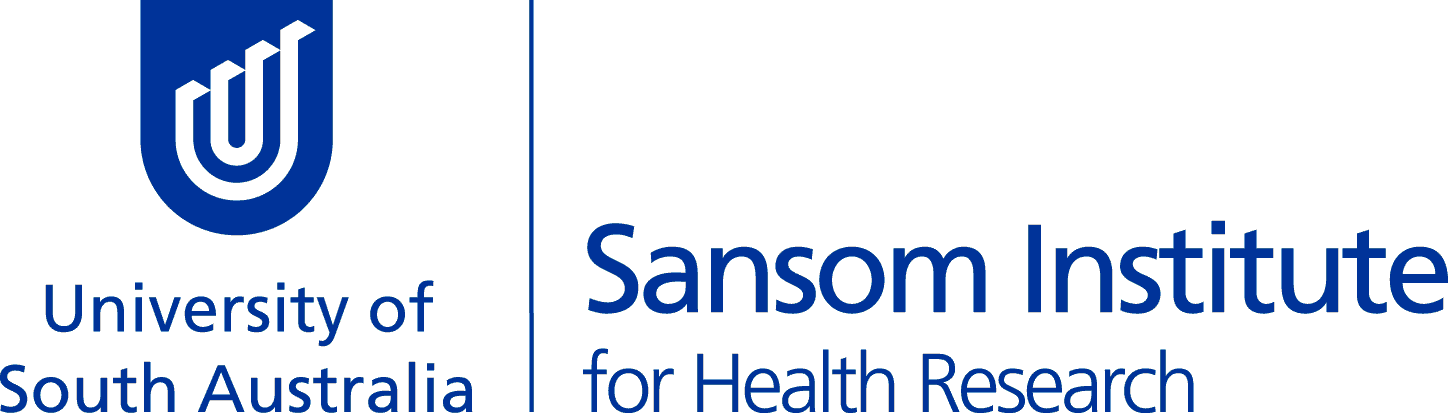 Application FormOFFICE USE ONLY1.Full Name Full Name Full Name Full Name Full Name Title (ie Mr/Ms/Miss/Mrs)Title (ie Mr/Ms/Miss/Mrs)Title (ie Mr/Ms/Miss/Mrs)Title (ie Mr/Ms/Miss/Mrs)First NameFirst NameFirst NameFirst NameSurnameSurnameSurnameSurnameStudent IDStudent IDStudent IDStudent ID2.Contact Details (For correspondence)Contact Details (For correspondence)Contact Details (For correspondence)Contact Details (For correspondence)Contact Details (For correspondence)AddressEmailTelephone Telephone (H/W):      (H/W):      (H/W):      (Mobile):      (Mobile):      3.Date of BirthDate of BirthDate of Birth4.Current Course (must have completed 2 years of course, at time Grant commences, to be eligible)Current Course (must have completed 2 years of course, at time Grant commences, to be eligible)Current Course (must have completed 2 years of course, at time Grant commences, to be eligible)Current Course (must have completed 2 years of course, at time Grant commences, to be eligible)Current Course (must have completed 2 years of course, at time Grant commences, to be eligible)Current Course (must have completed 2 years of course, at time Grant commences, to be eligible)Current Course (must have completed 2 years of course, at time Grant commences, to be eligible)5.Department and institution where research will be undertakenDepartment and institution where research will be undertakenDepartment and institution where research will be undertakenDepartment and institution where research will be undertakenDepartment and institution where research will be undertakenDepartment and institution where research will be undertakenDepartment and institution where research will be undertakenNon-UniSA based locations require an FS23 insurance declaration to be completed by the hosting organisation, this form is available from  https://www-p.unisa.edu.au/fin/forms/Fs23.pdfPlease attach this to your application.Non-UniSA based locations require an FS23 insurance declaration to be completed by the hosting organisation, this form is available from  https://www-p.unisa.edu.au/fin/forms/Fs23.pdfPlease attach this to your application.Non-UniSA based locations require an FS23 insurance declaration to be completed by the hosting organisation, this form is available from  https://www-p.unisa.edu.au/fin/forms/Fs23.pdfPlease attach this to your application.Non-UniSA based locations require an FS23 insurance declaration to be completed by the hosting organisation, this form is available from  https://www-p.unisa.edu.au/fin/forms/Fs23.pdfPlease attach this to your application.Non-UniSA based locations require an FS23 insurance declaration to be completed by the hosting organisation, this form is available from  https://www-p.unisa.edu.au/fin/forms/Fs23.pdfPlease attach this to your application.Non-UniSA based locations require an FS23 insurance declaration to be completed by the hosting organisation, this form is available from  https://www-p.unisa.edu.au/fin/forms/Fs23.pdfPlease attach this to your application.Non-UniSA based locations require an FS23 insurance declaration to be completed by the hosting organisation, this form is available from  https://www-p.unisa.edu.au/fin/forms/Fs23.pdfPlease attach this to your application.6.Title of Research ProjectTitle of Research ProjectTitle of Research ProjectTitle of Research ProjectTitle of Research Project7.Details oF Research Project Details oF Research Project Details oF Research Project Details oF Research Project Details oF Research Project Details oF Research Project Details oF Research Project Details oF Research Project Details oF Research Project Details oF Research Project Details oF Research Project Details oF Research Project Details oF Research Project Details oF Research Project Details oF Research Project Details oF Research Project Details oF Research Project Details oF Research Project Details oF Research Project Details oF Research Project Details oF Research Project Details oF Research Project 8.Proposed Period of GrantOnly include days of work up to a max of 12 weeks. Do not include any breaks i.e. Christmas/New YearThere must be a 2 week period between the application submission and project commencement dates, to allow for application approval and notification.  Failure to meet these lead times will result in delays in project commencement and student payments.Proposed Period of GrantOnly include days of work up to a max of 12 weeks. Do not include any breaks i.e. Christmas/New YearThere must be a 2 week period between the application submission and project commencement dates, to allow for application approval and notification.  Failure to meet these lead times will result in delays in project commencement and student payments.Proposed Period of GrantOnly include days of work up to a max of 12 weeks. Do not include any breaks i.e. Christmas/New YearThere must be a 2 week period between the application submission and project commencement dates, to allow for application approval and notification.  Failure to meet these lead times will result in delays in project commencement and student payments.Proposed Period of GrantOnly include days of work up to a max of 12 weeks. Do not include any breaks i.e. Christmas/New YearThere must be a 2 week period between the application submission and project commencement dates, to allow for application approval and notification.  Failure to meet these lead times will result in delays in project commencement and student payments.Proposed Period of GrantOnly include days of work up to a max of 12 weeks. Do not include any breaks i.e. Christmas/New YearThere must be a 2 week period between the application submission and project commencement dates, to allow for application approval and notification.  Failure to meet these lead times will result in delays in project commencement and student payments.Proposed Period of GrantOnly include days of work up to a max of 12 weeks. Do not include any breaks i.e. Christmas/New YearThere must be a 2 week period between the application submission and project commencement dates, to allow for application approval and notification.  Failure to meet these lead times will result in delays in project commencement and student payments.Proposed Period of GrantOnly include days of work up to a max of 12 weeks. Do not include any breaks i.e. Christmas/New YearThere must be a 2 week period between the application submission and project commencement dates, to allow for application approval and notification.  Failure to meet these lead times will result in delays in project commencement and student payments.Proposed Period of GrantOnly include days of work up to a max of 12 weeks. Do not include any breaks i.e. Christmas/New YearThere must be a 2 week period between the application submission and project commencement dates, to allow for application approval and notification.  Failure to meet these lead times will result in delays in project commencement and student payments.Proposed Period of GrantOnly include days of work up to a max of 12 weeks. Do not include any breaks i.e. Christmas/New YearThere must be a 2 week period between the application submission and project commencement dates, to allow for application approval and notification.  Failure to meet these lead times will result in delays in project commencement and student payments.Proposed Period of GrantOnly include days of work up to a max of 12 weeks. Do not include any breaks i.e. Christmas/New YearThere must be a 2 week period between the application submission and project commencement dates, to allow for application approval and notification.  Failure to meet these lead times will result in delays in project commencement and student payments.Proposed Period of GrantOnly include days of work up to a max of 12 weeks. Do not include any breaks i.e. Christmas/New YearThere must be a 2 week period between the application submission and project commencement dates, to allow for application approval and notification.  Failure to meet these lead times will result in delays in project commencement and student payments.Proposed Period of GrantOnly include days of work up to a max of 12 weeks. Do not include any breaks i.e. Christmas/New YearThere must be a 2 week period between the application submission and project commencement dates, to allow for application approval and notification.  Failure to meet these lead times will result in delays in project commencement and student payments.Proposed Period of GrantOnly include days of work up to a max of 12 weeks. Do not include any breaks i.e. Christmas/New YearThere must be a 2 week period between the application submission and project commencement dates, to allow for application approval and notification.  Failure to meet these lead times will result in delays in project commencement and student payments.Proposed Period of GrantOnly include days of work up to a max of 12 weeks. Do not include any breaks i.e. Christmas/New YearThere must be a 2 week period between the application submission and project commencement dates, to allow for application approval and notification.  Failure to meet these lead times will result in delays in project commencement and student payments.Proposed Period of GrantOnly include days of work up to a max of 12 weeks. Do not include any breaks i.e. Christmas/New YearThere must be a 2 week period between the application submission and project commencement dates, to allow for application approval and notification.  Failure to meet these lead times will result in delays in project commencement and student payments.Proposed Period of GrantOnly include days of work up to a max of 12 weeks. Do not include any breaks i.e. Christmas/New YearThere must be a 2 week period between the application submission and project commencement dates, to allow for application approval and notification.  Failure to meet these lead times will result in delays in project commencement and student payments.Proposed Period of GrantOnly include days of work up to a max of 12 weeks. Do not include any breaks i.e. Christmas/New YearThere must be a 2 week period between the application submission and project commencement dates, to allow for application approval and notification.  Failure to meet these lead times will result in delays in project commencement and student payments.Proposed Period of GrantOnly include days of work up to a max of 12 weeks. Do not include any breaks i.e. Christmas/New YearThere must be a 2 week period between the application submission and project commencement dates, to allow for application approval and notification.  Failure to meet these lead times will result in delays in project commencement and student payments.Proposed Period of GrantOnly include days of work up to a max of 12 weeks. Do not include any breaks i.e. Christmas/New YearThere must be a 2 week period between the application submission and project commencement dates, to allow for application approval and notification.  Failure to meet these lead times will result in delays in project commencement and student payments.Proposed Period of GrantOnly include days of work up to a max of 12 weeks. Do not include any breaks i.e. Christmas/New YearThere must be a 2 week period between the application submission and project commencement dates, to allow for application approval and notification.  Failure to meet these lead times will result in delays in project commencement and student payments.Proposed Period of GrantOnly include days of work up to a max of 12 weeks. Do not include any breaks i.e. Christmas/New YearThere must be a 2 week period between the application submission and project commencement dates, to allow for application approval and notification.  Failure to meet these lead times will result in delays in project commencement and student payments.Proposed Period of GrantOnly include days of work up to a max of 12 weeks. Do not include any breaks i.e. Christmas/New YearThere must be a 2 week period between the application submission and project commencement dates, to allow for application approval and notification.  Failure to meet these lead times will result in delays in project commencement and student payments.Proposed Period of GrantOnly include days of work up to a max of 12 weeks. Do not include any breaks i.e. Christmas/New YearThere must be a 2 week period between the application submission and project commencement dates, to allow for application approval and notification.  Failure to meet these lead times will result in delays in project commencement and student payments.Proposed Period of GrantOnly include days of work up to a max of 12 weeks. Do not include any breaks i.e. Christmas/New YearThere must be a 2 week period between the application submission and project commencement dates, to allow for application approval and notification.  Failure to meet these lead times will result in delays in project commencement and student payments.Proposed Period of GrantOnly include days of work up to a max of 12 weeks. Do not include any breaks i.e. Christmas/New YearThere must be a 2 week period between the application submission and project commencement dates, to allow for application approval and notification.  Failure to meet these lead times will result in delays in project commencement and student payments.Proposed Period of GrantOnly include days of work up to a max of 12 weeks. Do not include any breaks i.e. Christmas/New YearThere must be a 2 week period between the application submission and project commencement dates, to allow for application approval and notification.  Failure to meet these lead times will result in delays in project commencement and student payments.Proposed Period of GrantOnly include days of work up to a max of 12 weeks. Do not include any breaks i.e. Christmas/New YearThere must be a 2 week period between the application submission and project commencement dates, to allow for application approval and notification.  Failure to meet these lead times will result in delays in project commencement and student payments.Proposed Period of GrantOnly include days of work up to a max of 12 weeks. Do not include any breaks i.e. Christmas/New YearThere must be a 2 week period between the application submission and project commencement dates, to allow for application approval and notification.  Failure to meet these lead times will result in delays in project commencement and student payments.Proposed Period of GrantOnly include days of work up to a max of 12 weeks. Do not include any breaks i.e. Christmas/New YearThere must be a 2 week period between the application submission and project commencement dates, to allow for application approval and notification.  Failure to meet these lead times will result in delays in project commencement and student payments.Proposed Period of GrantOnly include days of work up to a max of 12 weeks. Do not include any breaks i.e. Christmas/New YearThere must be a 2 week period between the application submission and project commencement dates, to allow for application approval and notification.  Failure to meet these lead times will result in delays in project commencement and student payments.Proposed Period of GrantOnly include days of work up to a max of 12 weeks. Do not include any breaks i.e. Christmas/New YearThere must be a 2 week period between the application submission and project commencement dates, to allow for application approval and notification.  Failure to meet these lead times will result in delays in project commencement and student payments.Proposed Period of GrantOnly include days of work up to a max of 12 weeks. Do not include any breaks i.e. Christmas/New YearThere must be a 2 week period between the application submission and project commencement dates, to allow for application approval and notification.  Failure to meet these lead times will result in delays in project commencement and student payments.Proposed Period of GrantOnly include days of work up to a max of 12 weeks. Do not include any breaks i.e. Christmas/New YearThere must be a 2 week period between the application submission and project commencement dates, to allow for application approval and notification.  Failure to meet these lead times will result in delays in project commencement and student payments.Proposed Period of GrantOnly include days of work up to a max of 12 weeks. Do not include any breaks i.e. Christmas/New YearThere must be a 2 week period between the application submission and project commencement dates, to allow for application approval and notification.  Failure to meet these lead times will result in delays in project commencement and student payments.Proposed Period of GrantOnly include days of work up to a max of 12 weeks. Do not include any breaks i.e. Christmas/New YearThere must be a 2 week period between the application submission and project commencement dates, to allow for application approval and notification.  Failure to meet these lead times will result in delays in project commencement and student payments.Proposed Period of GrantOnly include days of work up to a max of 12 weeks. Do not include any breaks i.e. Christmas/New YearThere must be a 2 week period between the application submission and project commencement dates, to allow for application approval and notification.  Failure to meet these lead times will result in delays in project commencement and student payments.Proposed Period of GrantOnly include days of work up to a max of 12 weeks. Do not include any breaks i.e. Christmas/New YearThere must be a 2 week period between the application submission and project commencement dates, to allow for application approval and notification.  Failure to meet these lead times will result in delays in project commencement and student payments.Proposed Period of GrantOnly include days of work up to a max of 12 weeks. Do not include any breaks i.e. Christmas/New YearThere must be a 2 week period between the application submission and project commencement dates, to allow for application approval and notification.  Failure to meet these lead times will result in delays in project commencement and student payments.Proposed Period of GrantOnly include days of work up to a max of 12 weeks. Do not include any breaks i.e. Christmas/New YearThere must be a 2 week period between the application submission and project commencement dates, to allow for application approval and notification.  Failure to meet these lead times will result in delays in project commencement and student payments.Proposed Period of GrantOnly include days of work up to a max of 12 weeks. Do not include any breaks i.e. Christmas/New YearThere must be a 2 week period between the application submission and project commencement dates, to allow for application approval and notification.  Failure to meet these lead times will result in delays in project commencement and student payments.Proposed Period of GrantOnly include days of work up to a max of 12 weeks. Do not include any breaks i.e. Christmas/New YearThere must be a 2 week period between the application submission and project commencement dates, to allow for application approval and notification.  Failure to meet these lead times will result in delays in project commencement and student payments.Proposed Period of GrantOnly include days of work up to a max of 12 weeks. Do not include any breaks i.e. Christmas/New YearThere must be a 2 week period between the application submission and project commencement dates, to allow for application approval and notification.  Failure to meet these lead times will result in delays in project commencement and student payments.Proposed Period of GrantOnly include days of work up to a max of 12 weeks. Do not include any breaks i.e. Christmas/New YearThere must be a 2 week period between the application submission and project commencement dates, to allow for application approval and notification.  Failure to meet these lead times will result in delays in project commencement and student payments.Proposed Period of GrantOnly include days of work up to a max of 12 weeks. Do not include any breaks i.e. Christmas/New YearThere must be a 2 week period between the application submission and project commencement dates, to allow for application approval and notification.  Failure to meet these lead times will result in delays in project commencement and student payments.Total Number of weeks:      Total Number of weeks:      Total Number of weeks:      Total Number of weeks:      Total Number of weeks:      Total Number of weeks:      Total Number of weeks:      Total Number of weeks:      Total Number of weeks:      Total Number of weeks:      Total Number of weeks:      Total Number of weeks:      Total Number of weeks:      Total Number of weeks:      Total Number of weeks:      Total Number of weeks:      Total Number of weeks:      Total Number of weeks:      Total Number of weeks:      Total Number of weeks:      Total Number of weeks:      Total Number of weeks:      From:From:From:To:To:To:From:From:From:To:To:To:9a.Supervisor contact details(For correspondence)Supervisor contact details(For correspondence)Supervisor contact details(For correspondence)Supervisor contact details(For correspondence)Supervisor contact details(For correspondence)Supervisor contact details(For correspondence)Supervisor contact details(For correspondence)Supervisor contact details(For correspondence)Supervisor contact details(For correspondence)Supervisor contact details(For correspondence)Supervisor contact details(For correspondence)Supervisor contact details(For correspondence)Supervisor contact details(For correspondence)Supervisor contact details(For correspondence)Supervisor contact details(For correspondence)Supervisor contact details(For correspondence)Supervisor contact details(For correspondence)Supervisor contact details(For correspondence)Supervisor contact details(For correspondence)Supervisor contact details(For correspondence)Supervisor contact details(For correspondence)Supervisor contact details(For correspondence)Title (ie Dr, Prof) and Full NameTitle (ie Dr, Prof) and Full NameTitle (ie Dr, Prof) and Full NameTitle (ie Dr, Prof) and Full NameTitle (ie Dr, Prof) and Full NameTitle (ie Dr, Prof) and Full NameTitle (ie Dr, Prof) and Full NameTitle (ie Dr, Prof) and Full NameTitle (ie Dr, Prof) and Full NamePosition HeldPosition HeldPosition HeldPosition HeldPosition HeldDepartmentDepartmentDepartmentDepartmentDepartmentInstitutionInstitutionInstitutionInstitutionInstitutionTelephoneTelephoneTelephoneTelephoneTelephoneEmailSignatureSignatureSignatureSignatureDateDateDate9b.Supervisor SupportSupervisor SupportSupervisor SupportSupervisor SupportSupervisor SupportSupervisor SupportSupervisor SupportSupervisor SupportSupervisor SupportSupervisor SupportSupervisor SupportSupervisor SupportSupervisor SupportSupervisor SupportSupervisor SupportSupervisor SupportSupervisor SupportSupervisor SupportSupervisor SupportSupervisor SupportSupervisor SupportSupervisor SupportPlease provide an outline of the arrangements and an undertaking that suitable supervision throughout the period of the Grant will be provided.Please provide an outline of the arrangements and an undertaking that suitable supervision throughout the period of the Grant will be provided.Please provide an outline of the arrangements and an undertaking that suitable supervision throughout the period of the Grant will be provided.Please provide an outline of the arrangements and an undertaking that suitable supervision throughout the period of the Grant will be provided.Please provide an outline of the arrangements and an undertaking that suitable supervision throughout the period of the Grant will be provided.Please provide an outline of the arrangements and an undertaking that suitable supervision throughout the period of the Grant will be provided.Please provide an outline of the arrangements and an undertaking that suitable supervision throughout the period of the Grant will be provided.Please provide an outline of the arrangements and an undertaking that suitable supervision throughout the period of the Grant will be provided.Please provide an outline of the arrangements and an undertaking that suitable supervision throughout the period of the Grant will be provided.Please provide an outline of the arrangements and an undertaking that suitable supervision throughout the period of the Grant will be provided.Please provide an outline of the arrangements and an undertaking that suitable supervision throughout the period of the Grant will be provided.Please provide an outline of the arrangements and an undertaking that suitable supervision throughout the period of the Grant will be provided.Please provide an outline of the arrangements and an undertaking that suitable supervision throughout the period of the Grant will be provided.Please provide an outline of the arrangements and an undertaking that suitable supervision throughout the period of the Grant will be provided.Please provide an outline of the arrangements and an undertaking that suitable supervision throughout the period of the Grant will be provided.Please provide an outline of the arrangements and an undertaking that suitable supervision throughout the period of the Grant will be provided.Please provide an outline of the arrangements and an undertaking that suitable supervision throughout the period of the Grant will be provided.Please provide an outline of the arrangements and an undertaking that suitable supervision throughout the period of the Grant will be provided.Please provide an outline of the arrangements and an undertaking that suitable supervision throughout the period of the Grant will be provided.Please provide an outline of the arrangements and an undertaking that suitable supervision throughout the period of the Grant will be provided.Please provide an outline of the arrangements and an undertaking that suitable supervision throughout the period of the Grant will be provided.Please provide an outline of the arrangements and an undertaking that suitable supervision throughout the period of the Grant will be provided.10.FINANCIAL COMMITMENT FINANCIAL COMMITMENT FINANCIAL COMMITMENT FINANCIAL COMMITMENT FINANCIAL COMMITMENT FINANCIAL COMMITMENT FINANCIAL COMMITMENT FINANCIAL COMMITMENT FINANCIAL COMMITMENT FINANCIAL COMMITMENT FINANCIAL COMMITMENT FINANCIAL COMMITMENT FINANCIAL COMMITMENT FINANCIAL COMMITMENT FINANCIAL COMMITMENT FINANCIAL COMMITMENT FINANCIAL COMMITMENT FINANCIAL COMMITMENT FINANCIAL COMMITMENT FINANCIAL COMMITMENT FINANCIAL COMMITMENT FINANCIAL COMMITMENT It is expected that the supervisor has secured funding for this Grant and that the below sign-off is acceptance by the supervisor to meet the financial obligations of the Grant.It is expected that the supervisor has secured funding for this Grant and that the below sign-off is acceptance by the supervisor to meet the financial obligations of the Grant.It is expected that the supervisor has secured funding for this Grant and that the below sign-off is acceptance by the supervisor to meet the financial obligations of the Grant.It is expected that the supervisor has secured funding for this Grant and that the below sign-off is acceptance by the supervisor to meet the financial obligations of the Grant.It is expected that the supervisor has secured funding for this Grant and that the below sign-off is acceptance by the supervisor to meet the financial obligations of the Grant.It is expected that the supervisor has secured funding for this Grant and that the below sign-off is acceptance by the supervisor to meet the financial obligations of the Grant.It is expected that the supervisor has secured funding for this Grant and that the below sign-off is acceptance by the supervisor to meet the financial obligations of the Grant.It is expected that the supervisor has secured funding for this Grant and that the below sign-off is acceptance by the supervisor to meet the financial obligations of the Grant.It is expected that the supervisor has secured funding for this Grant and that the below sign-off is acceptance by the supervisor to meet the financial obligations of the Grant.It is expected that the supervisor has secured funding for this Grant and that the below sign-off is acceptance by the supervisor to meet the financial obligations of the Grant.It is expected that the supervisor has secured funding for this Grant and that the below sign-off is acceptance by the supervisor to meet the financial obligations of the Grant.It is expected that the supervisor has secured funding for this Grant and that the below sign-off is acceptance by the supervisor to meet the financial obligations of the Grant.It is expected that the supervisor has secured funding for this Grant and that the below sign-off is acceptance by the supervisor to meet the financial obligations of the Grant.It is expected that the supervisor has secured funding for this Grant and that the below sign-off is acceptance by the supervisor to meet the financial obligations of the Grant.It is expected that the supervisor has secured funding for this Grant and that the below sign-off is acceptance by the supervisor to meet the financial obligations of the Grant.It is expected that the supervisor has secured funding for this Grant and that the below sign-off is acceptance by the supervisor to meet the financial obligations of the Grant.It is expected that the supervisor has secured funding for this Grant and that the below sign-off is acceptance by the supervisor to meet the financial obligations of the Grant.It is expected that the supervisor has secured funding for this Grant and that the below sign-off is acceptance by the supervisor to meet the financial obligations of the Grant.It is expected that the supervisor has secured funding for this Grant and that the below sign-off is acceptance by the supervisor to meet the financial obligations of the Grant.It is expected that the supervisor has secured funding for this Grant and that the below sign-off is acceptance by the supervisor to meet the financial obligations of the Grant.It is expected that the supervisor has secured funding for this Grant and that the below sign-off is acceptance by the supervisor to meet the financial obligations of the Grant.It is expected that the supervisor has secured funding for this Grant and that the below sign-off is acceptance by the supervisor to meet the financial obligations of the Grant.Title (ie Dr, Prof) and NameTitle (ie Dr, Prof) and NameTitle (ie Dr, Prof) and NameTitle (ie Dr, Prof) and NameTitle (ie Dr, Prof) and NameTitle (ie Dr, Prof) and NameTitle (ie Dr, Prof) and NameTitle (ie Dr, Prof) and NamePosition and Department Position and Department Position and Department Position and Department Position and Department Position and Department Position and Department Position and Department SignatureSignatureSignatureSignatureDateDateDateDateDateGrant Amount  (standard rate of $200 per week)Grant Amount  (standard rate of $200 per week)Grant Amount  (standard rate of $200 per week)Grant Amount  (standard rate of $200 per week)Grant Amount  (standard rate of $200 per week)Grant Amount  (standard rate of $200 per week)Grant Amount  (standard rate of $200 per week)Grant Amount  (standard rate of $200 per week)$      $      $      $      $      $      $      $      $      $      $      $      $      $      Cost Centre (UniSA staff only)Cost Centre (UniSA staff only)Cost Centre (UniSA staff only)Cost Centre (UniSA staff only)Cost Centre (UniSA staff only)Cost Centre (UniSA staff only)Cost Centre (UniSA staff only)Cost Centre (UniSA staff only)AD  / PG / PD       (nominate appropriate) Cost centre number:      AD  / PG / PD       (nominate appropriate) Cost centre number:      AD  / PG / PD       (nominate appropriate) Cost centre number:      AD  / PG / PD       (nominate appropriate) Cost centre number:      AD  / PG / PD       (nominate appropriate) Cost centre number:      AD  / PG / PD       (nominate appropriate) Cost centre number:      AD  / PG / PD       (nominate appropriate) Cost centre number:      AD  / PG / PD       (nominate appropriate) Cost centre number:      AD  / PG / PD       (nominate appropriate) Cost centre number:      AD  / PG / PD       (nominate appropriate) Cost centre number:      AD  / PG / PD       (nominate appropriate) Cost centre number:      AD  / PG / PD       (nominate appropriate) Cost centre number:      AD  / PG / PD       (nominate appropriate) Cost centre number:      AD  / PG / PD       (nominate appropriate) Cost centre number:      Invoice Details (non-UniSA staff only)Invoice Details (non-UniSA staff only)Invoice Details (non-UniSA staff only)Invoice Details (non-UniSA staff only)Invoice Details (non-UniSA staff only)Invoice Details (non-UniSA staff only)Invoice Details (non-UniSA staff only)Invoice Details (non-UniSA staff only)Organisation:      ABN:      Invoice Contact  Email:      Mailing Address:      Organisation:      ABN:      Invoice Contact  Email:      Mailing Address:      Organisation:      ABN:      Invoice Contact  Email:      Mailing Address:      Organisation:      ABN:      Invoice Contact  Email:      Mailing Address:      Organisation:      ABN:      Invoice Contact  Email:      Mailing Address:      Organisation:      ABN:      Invoice Contact  Email:      Mailing Address:      Organisation:      ABN:      Invoice Contact  Email:      Mailing Address:      Organisation:      ABN:      Invoice Contact  Email:      Mailing Address:      Organisation:      ABN:      Invoice Contact  Email:      Mailing Address:      Organisation:      ABN:      Invoice Contact  Email:      Mailing Address:      Organisation:      ABN:      Invoice Contact  Email:      Mailing Address:      Organisation:      ABN:      Invoice Contact  Email:      Mailing Address:      Organisation:      ABN:      Invoice Contact  Email:      Mailing Address:      Organisation:      ABN:      Invoice Contact  Email:      Mailing Address:      11.Please attach A copy of your academic transcript        Please attach A copy of your academic transcript        Please attach A copy of your academic transcript        Please attach A copy of your academic transcript        Please attach A copy of your academic transcript        Please attach A copy of your academic transcript        Please attach A copy of your academic transcript        Please attach A copy of your academic transcript        Please attach A copy of your academic transcript        Please attach A copy of your academic transcript        Please attach A copy of your academic transcript        Please attach A copy of your academic transcript        Please attach A copy of your academic transcript        Please attach A copy of your academic transcript        Please attach A copy of your academic transcript        Please attach A copy of your academic transcript        Please attach A copy of your academic transcript        Please attach A copy of your academic transcript        Please attach A copy of your academic transcript        Please attach A copy of your academic transcript        Please attach A copy of your academic transcript        Please attach A copy of your academic transcript        12.Student Signature      Student Signature      Student Signature      Student Signature      Student Signature      Student Signature      Student Signature      Student Signature      Student Signature      Student Signature      Student Signature      Student Signature      Student Signature      Student Signature      Student Signature      Student Signature      Student Signature      DateDateDate13.Have you PREVIOUSLY held a Student Vacation Grant? (tick box)Have you PREVIOUSLY held a Student Vacation Grant? (tick box)Have you PREVIOUSLY held a Student Vacation Grant? (tick box)Have you PREVIOUSLY held a Student Vacation Grant? (tick box)Have you PREVIOUSLY held a Student Vacation Grant? (tick box)Have you PREVIOUSLY held a Student Vacation Grant? (tick box)Have you PREVIOUSLY held a Student Vacation Grant? (tick box)Have you PREVIOUSLY held a Student Vacation Grant? (tick box)Have you PREVIOUSLY held a Student Vacation Grant? (tick box)Have you PREVIOUSLY held a Student Vacation Grant? (tick box)Have you PREVIOUSLY held a Student Vacation Grant? (tick box)Have you PREVIOUSLY held a Student Vacation Grant? (tick box)Have you PREVIOUSLY held a Student Vacation Grant? (tick box)Have you PREVIOUSLY held a Student Vacation Grant? (tick box)Have you PREVIOUSLY held a Student Vacation Grant? (tick box)Have you PREVIOUSLY held a Student Vacation Grant? (tick box)Have you PREVIOUSLY held a Student Vacation Grant? (tick box)Have you PREVIOUSLY held a Student Vacation Grant? (tick box)Have you PREVIOUSLY held a Student Vacation Grant? (tick box)Have you PREVIOUSLY held a Student Vacation Grant? (tick box)Have you PREVIOUSLY held a Student Vacation Grant? (tick box)Have you PREVIOUSLY held a Student Vacation Grant? (tick box)YesNoNoYearType:      Type:      Type:      Type:      Type:      Type:      Type:      Type:      Type:      Type:      Type:      Type:      14.APPLICATION PERIODAPPLICATION PERIODAPPLICATION PERIODAPPLICATION PERIODAPPLICATION PERIODAPPLICATION PERIODAPPLICATION PERIODYear RoundYear RoundYear RoundYear RoundYear RoundYear RoundYear RoundYear RoundYear RoundYear RoundYear RoundYear RoundYear RoundYear RoundYear Round15.Forward applications to:-Forward applications to:-Forward applications to:-Forward applications to:-Forward applications to:-Forward applications to:-Forward applications to:-Forward applications to:-Forward applications to:-Forward applications to:-Forward applications to:-Forward applications to:-Forward applications to:-Forward applications to:-Forward applications to:-Forward applications to:-Forward applications to:-Forward applications to:-Forward applications to:-Forward applications to:-Forward applications to:-Forward applications to:-Sansom Institute for Health ResearchGPO Box 2471ORP5-06 Playford Building, Frome RoadUniversity of South Australia ADELAIDE  SA  5001Sansom Institute for Health ResearchGPO Box 2471ORP5-06 Playford Building, Frome RoadUniversity of South Australia ADELAIDE  SA  5001Sansom Institute for Health ResearchGPO Box 2471ORP5-06 Playford Building, Frome RoadUniversity of South Australia ADELAIDE  SA  5001Sansom Institute for Health ResearchGPO Box 2471ORP5-06 Playford Building, Frome RoadUniversity of South Australia ADELAIDE  SA  5001Sansom Institute for Health ResearchGPO Box 2471ORP5-06 Playford Building, Frome RoadUniversity of South Australia ADELAIDE  SA  5001Sansom Institute for Health ResearchGPO Box 2471ORP5-06 Playford Building, Frome RoadUniversity of South Australia ADELAIDE  SA  5001Sansom Institute for Health ResearchGPO Box 2471ORP5-06 Playford Building, Frome RoadUniversity of South Australia ADELAIDE  SA  5001Sansom Institute for Health ResearchGPO Box 2471ORP5-06 Playford Building, Frome RoadUniversity of South Australia ADELAIDE  SA  5001Sansom Institute for Health ResearchGPO Box 2471ORP5-06 Playford Building, Frome RoadUniversity of South Australia ADELAIDE  SA  5001Sansom Institute for Health ResearchGPO Box 2471ORP5-06 Playford Building, Frome RoadUniversity of South Australia ADELAIDE  SA  5001Sansom Institute for Health ResearchGPO Box 2471ORP5-06 Playford Building, Frome RoadUniversity of South Australia ADELAIDE  SA  5001Sansom Institute for Health ResearchGPO Box 2471ORP5-06 Playford Building, Frome RoadUniversity of South Australia ADELAIDE  SA  5001Sansom Institute for Health ResearchGPO Box 2471ORP5-06 Playford Building, Frome RoadUniversity of South Australia ADELAIDE  SA  5001Sansom Institute for Health ResearchGPO Box 2471ORP5-06 Playford Building, Frome RoadUniversity of South Australia ADELAIDE  SA  5001Sansom Institute for Health ResearchGPO Box 2471ORP5-06 Playford Building, Frome RoadUniversity of South Australia ADELAIDE  SA  5001Sansom Institute for Health ResearchGPO Box 2471ORP5-06 Playford Building, Frome RoadUniversity of South Australia ADELAIDE  SA  5001Sansom Institute for Health ResearchGPO Box 2471ORP5-06 Playford Building, Frome RoadUniversity of South Australia ADELAIDE  SA  5001Sansom Institute for Health ResearchGPO Box 2471ORP5-06 Playford Building, Frome RoadUniversity of South Australia ADELAIDE  SA  5001Sansom Institute for Health ResearchGPO Box 2471ORP5-06 Playford Building, Frome RoadUniversity of South Australia ADELAIDE  SA  5001Sansom Institute for Health ResearchGPO Box 2471ORP5-06 Playford Building, Frome RoadUniversity of South Australia ADELAIDE  SA  5001Sansom Institute for Health ResearchGPO Box 2471ORP5-06 Playford Building, Frome RoadUniversity of South Australia ADELAIDE  SA  5001Sansom Institute for Health ResearchGPO Box 2471ORP5-06 Playford Building, Frome RoadUniversity of South Australia ADELAIDE  SA  500116.CHECKLISTCHECKLISTCHECKLISTCHECKLISTCHECKLISTCHECKLISTCHECKLISTCHECKLISTCHECKLISTCHECKLISTCHECKLISTCHECKLISTCHECKLISTCHECKLISTCHECKLISTCHECKLISTCHECKLISTCHECKLISTCHECKLISTCHECKLISTCHECKLISTCHECKLISTApplication should include: - (tick box) Application form  Transcript of academic record copy Insurance declaration form for non-UniSA based placements (if applicable) Application should include: - (tick box) Application form  Transcript of academic record copy Insurance declaration form for non-UniSA based placements (if applicable) Application should include: - (tick box) Application form  Transcript of academic record copy Insurance declaration form for non-UniSA based placements (if applicable) Application should include: - (tick box) Application form  Transcript of academic record copy Insurance declaration form for non-UniSA based placements (if applicable) Application should include: - (tick box) Application form  Transcript of academic record copy Insurance declaration form for non-UniSA based placements (if applicable) Application should include: - (tick box) Application form  Transcript of academic record copy Insurance declaration form for non-UniSA based placements (if applicable) Application should include: - (tick box) Application form  Transcript of academic record copy Insurance declaration form for non-UniSA based placements (if applicable) Application should include: - (tick box) Application form  Transcript of academic record copy Insurance declaration form for non-UniSA based placements (if applicable) Application should include: - (tick box) Application form  Transcript of academic record copy Insurance declaration form for non-UniSA based placements (if applicable) Application should include: - (tick box) Application form  Transcript of academic record copy Insurance declaration form for non-UniSA based placements (if applicable) Application should include: - (tick box) Application form  Transcript of academic record copy Insurance declaration form for non-UniSA based placements (if applicable) Application should include: - (tick box) Application form  Transcript of academic record copy Insurance declaration form for non-UniSA based placements (if applicable) Application should include: - (tick box) Application form  Transcript of academic record copy Insurance declaration form for non-UniSA based placements (if applicable) Application should include: - (tick box) Application form  Transcript of academic record copy Insurance declaration form for non-UniSA based placements (if applicable) Application should include: - (tick box) Application form  Transcript of academic record copy Insurance declaration form for non-UniSA based placements (if applicable) Application should include: - (tick box) Application form  Transcript of academic record copy Insurance declaration form for non-UniSA based placements (if applicable) Application should include: - (tick box) Application form  Transcript of academic record copy Insurance declaration form for non-UniSA based placements (if applicable) Application should include: - (tick box) Application form  Transcript of academic record copy Insurance declaration form for non-UniSA based placements (if applicable) Application should include: - (tick box) Application form  Transcript of academic record copy Insurance declaration form for non-UniSA based placements (if applicable) Application should include: - (tick box) Application form  Transcript of academic record copy Insurance declaration form for non-UniSA based placements (if applicable) Application should include: - (tick box) Application form  Transcript of academic record copy Insurance declaration form for non-UniSA based placements (if applicable) Application should include: - (tick box) Application form  Transcript of academic record copy Insurance declaration form for non-UniSA based placements (if applicable) For further information please contact:Kellie La FontaineSansom Institute ManagerPhone: 08 8302 1225 or Email: kellie.lafontaine@unisa.edu.au  For further information please contact:Kellie La FontaineSansom Institute ManagerPhone: 08 8302 1225 or Email: kellie.lafontaine@unisa.edu.au  For further information please contact:Kellie La FontaineSansom Institute ManagerPhone: 08 8302 1225 or Email: kellie.lafontaine@unisa.edu.au  For further information please contact:Kellie La FontaineSansom Institute ManagerPhone: 08 8302 1225 or Email: kellie.lafontaine@unisa.edu.au  For further information please contact:Kellie La FontaineSansom Institute ManagerPhone: 08 8302 1225 or Email: kellie.lafontaine@unisa.edu.au  For further information please contact:Kellie La FontaineSansom Institute ManagerPhone: 08 8302 1225 or Email: kellie.lafontaine@unisa.edu.au  For further information please contact:Kellie La FontaineSansom Institute ManagerPhone: 08 8302 1225 or Email: kellie.lafontaine@unisa.edu.au  For further information please contact:Kellie La FontaineSansom Institute ManagerPhone: 08 8302 1225 or Email: kellie.lafontaine@unisa.edu.au  For further information please contact:Kellie La FontaineSansom Institute ManagerPhone: 08 8302 1225 or Email: kellie.lafontaine@unisa.edu.au  For further information please contact:Kellie La FontaineSansom Institute ManagerPhone: 08 8302 1225 or Email: kellie.lafontaine@unisa.edu.au  For further information please contact:Kellie La FontaineSansom Institute ManagerPhone: 08 8302 1225 or Email: kellie.lafontaine@unisa.edu.au  For further information please contact:Kellie La FontaineSansom Institute ManagerPhone: 08 8302 1225 or Email: kellie.lafontaine@unisa.edu.au  For further information please contact:Kellie La FontaineSansom Institute ManagerPhone: 08 8302 1225 or Email: kellie.lafontaine@unisa.edu.au  For further information please contact:Kellie La FontaineSansom Institute ManagerPhone: 08 8302 1225 or Email: kellie.lafontaine@unisa.edu.au  For further information please contact:Kellie La FontaineSansom Institute ManagerPhone: 08 8302 1225 or Email: kellie.lafontaine@unisa.edu.au  For further information please contact:Kellie La FontaineSansom Institute ManagerPhone: 08 8302 1225 or Email: kellie.lafontaine@unisa.edu.au  For further information please contact:Kellie La FontaineSansom Institute ManagerPhone: 08 8302 1225 or Email: kellie.lafontaine@unisa.edu.au  For further information please contact:Kellie La FontaineSansom Institute ManagerPhone: 08 8302 1225 or Email: kellie.lafontaine@unisa.edu.au  For further information please contact:Kellie La FontaineSansom Institute ManagerPhone: 08 8302 1225 or Email: kellie.lafontaine@unisa.edu.au  For further information please contact:Kellie La FontaineSansom Institute ManagerPhone: 08 8302 1225 or Email: kellie.lafontaine@unisa.edu.au  For further information please contact:Kellie La FontaineSansom Institute ManagerPhone: 08 8302 1225 or Email: kellie.lafontaine@unisa.edu.au  For further information please contact:Kellie La FontaineSansom Institute ManagerPhone: 08 8302 1225 or Email: kellie.lafontaine@unisa.edu.au  For further information please contact:Kellie La FontaineSansom Institute ManagerPhone: 08 8302 1225 or Email: kellie.lafontaine@unisa.edu.au  Approved / Not approvedDirector signature (or Nominee):Date:Comments: